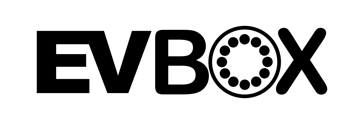 Workplace EV Charging: ​​Employee survey templateIntroductionWe want to conduct this survey to gauge the demand for electric vehicle (EV) charging among our employees. Your feedback will help us understand how we can better support your needs and give us insight into the demand for EV charging at our organization. For questions please contact: <insert name>QuestionsDo you currently own a vehicle?If so, is it electric, hybrid, gasoline, diesel?Are you considering purchasing an electric vehicle in the next few years?If not, what are the main barriers preventing you from making the switch to an electric vehicle?What is the approximate round-trip distance of your daily commute?Would you consider purchasing an electric vehicle if workplace charging was available to ensure you can make the trip comfortably without having to charge at home or elsewhere during the day?Do you commute to the office by car?Please indicate how often you typically come to the office and how long you typically stay.Does your work involve frequent travel outside the office for activities such as meeting clients or attending events?Do you think it's important for our company to provide EV charging stations for employees?How does the availability of EV charging impact your perception of our company's commitment to sustainability and corporate responsibility?If we were to offer EV charging at work, how much would you be willing to pay for the service?Please select the price range that you would be comfortable paying for a typical charging session.Is it a (future) possibility for you to install a home charging station at home?Would you be interested in receiving support from the company to install an EV charger at your home, such as a subsidy for the purchase or installation cost?Is there anything else regarding this topic you would like to share with us?Thank you for taking the time to complete this survey. Your feedback is greatly appreciated!If you want to know more about electric vehicles and how charging works have a look at this comprehensive guide from EVBox.Feel free to use, copy, edit, or add questions to this template to gauge the employee demand for EV charging at your organization.  

Discover more about workplace charging and our charging stations hereNameTeam/DepartmentDate